ПРОТОКОЛ № _____Доп. Вр.                    в пользу                                           Серия 11-метровых                    в пользу                                            Подпись судьи : _____________________ /_________________________ /ПредупрежденияУдаленияПредставитель принимающей команды: ______________________ / _____________________ Представитель команды гостей: _____________________ / _________________________ Замечания по проведению игры ______________________________________________________________________________________________________________________________________________________________________________________________________________________________________________________________________________________________________________________________________________________________________________________________________________________________________________________________________________________________________________________________Травматические случаи (минута, команда, фамилия, имя, номер, характер повреждения, причины, предварительный диагноз, оказанная помощь): _________________________________________________________________________________________________________________________________________________________________________________________________________________________________________________________________________________________________________________________________________________________________________________________________________________________________________Подпись судьи:   _____________________ / _________________________Представитель команды: ______    __________________  подпись: ___________________    (Фамилия, И.О.)Представитель команды: _________    _____________ __ подпись: ______________________                                                             (Фамилия, И.О.)Лист травматических случаевТравматические случаи (минута, команда, фамилия, имя, номер, характер повреждения, причины, предварительный диагноз, оказанная помощь)_______________________________________________________________________________________________________________________________________________________________________________________________________________________________________________________________________________________________________________________________________________________________________________________________________________________________________________________________________________________________________________________________________________________________________________________________________________________________________________________________________________________________________________________________________________________________________________________________________________________________________________________________________________________________________________________________________________________________________________________________________________________________________________________________________________________________________________________________________________________________________________________________________________________________________________________________________________________________________________________________________________________________________________________________________________________________________________________________________________________________________________Подпись судьи : _________________________ /________________________/ 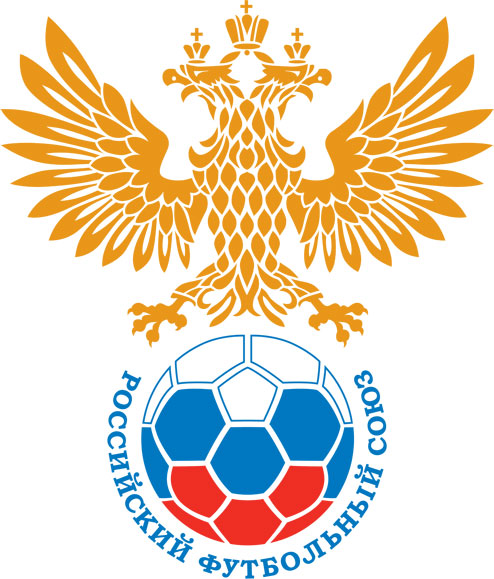 РОССИЙСКИЙ ФУТБОЛЬНЫЙ СОЮЗМАОО СФФ «Центр»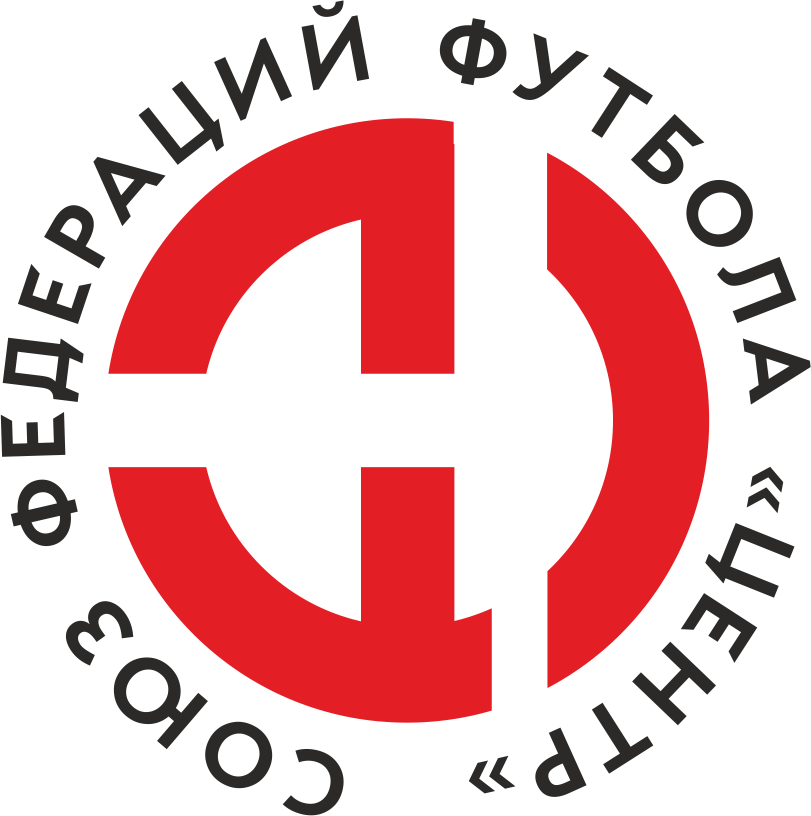    Первенство России по футболу среди команд III дивизиона, зона «Центр» _____ финала Кубка России по футболу среди команд III дивизиона, зона «Центр»Стадион «Центральный им. В.И. Ленина» (Орёл)Дата:1 мая 2021Русичи-Орёл (Орёл)Русичи-Орёл (Орёл)Русичи-Орёл (Орёл)Русичи-Орёл (Орёл)Металлург-М (Липецк)Металлург-М (Липецк)команда хозяевкоманда хозяевкоманда хозяевкоманда хозяевкоманда гостейкоманда гостейНачало:15:00Освещение:естественноеестественноеКоличество зрителей:0Результат:3:1в пользуРусичи-Орёл (Орёл)1 тайм:1:1в пользуничьяСудья:Глазьев Алексей  (Смоленск)кат.1 кат.1 помощник:Гавриленко Антон (Брянск)кат.2 кат.2 помощник:Горбачев Дмитрий (Клинцы)кат.1 кат.Резервный судья:Резервный судья:Трубин Александр (Орёл)кат.1 кат.Инспектор:Кадыков Сергей Петрович (Калуга)Кадыков Сергей Петрович (Калуга)Кадыков Сергей Петрович (Калуга)Кадыков Сергей Петрович (Калуга)Делегат:СчетИмя, фамилияКомандаМинута, на которой забит мячМинута, на которой забит мячМинута, на которой забит мячСчетИмя, фамилияКомандаС игрыС 11 метровАвтогол1:0Александр АкуловРусичи-Орёл (Орёл)51:1Никита ГоликовМеталлург-М (Липецк)212:1Данила АлехинРусичи-Орёл (Орёл)523:1Максим Серегин Русичи-Орёл (Орёл)90+Мин                 Имя, фамилия                          КомандаОснованиеРОССИЙСКИЙ ФУТБОЛЬНЫЙ СОЮЗМАОО СФФ «Центр»РОССИЙСКИЙ ФУТБОЛЬНЫЙ СОЮЗМАОО СФФ «Центр»РОССИЙСКИЙ ФУТБОЛЬНЫЙ СОЮЗМАОО СФФ «Центр»РОССИЙСКИЙ ФУТБОЛЬНЫЙ СОЮЗМАОО СФФ «Центр»РОССИЙСКИЙ ФУТБОЛЬНЫЙ СОЮЗМАОО СФФ «Центр»РОССИЙСКИЙ ФУТБОЛЬНЫЙ СОЮЗМАОО СФФ «Центр»Приложение к протоколу №Приложение к протоколу №Приложение к протоколу №Приложение к протоколу №Дата:1 мая 20211 мая 20211 мая 20211 мая 20211 мая 2021Команда:Команда:Русичи-Орёл (Орёл)Русичи-Орёл (Орёл)Русичи-Орёл (Орёл)Русичи-Орёл (Орёл)Русичи-Орёл (Орёл)Русичи-Орёл (Орёл)Игроки основного составаИгроки основного составаЦвет футболок: зелёные       Цвет гетр: белыеЦвет футболок: зелёные       Цвет гетр: белыеЦвет футболок: зелёные       Цвет гетр: белыеЦвет футболок: зелёные       Цвет гетр: белыеНЛ – нелюбительНЛОВ – нелюбитель,ограничение возраста НЛ – нелюбительНЛОВ – нелюбитель,ограничение возраста Номер игрокаЗаполняется печатными буквамиЗаполняется печатными буквамиЗаполняется печатными буквамиНЛ – нелюбительНЛОВ – нелюбитель,ограничение возраста НЛ – нелюбительНЛОВ – нелюбитель,ограничение возраста Номер игрокаИмя, фамилияИмя, фамилияИмя, фамилия1Михаил Моисеев Михаил Моисеев Михаил Моисеев 26Евгений Симаков  Евгений Симаков  Евгений Симаков  55Дмитрий Копылов  Дмитрий Копылов  Дмитрий Копылов  4Евгений Мерцалов Евгений Мерцалов Евгений Мерцалов 13Александр Кванин Александр Кванин Александр Кванин 19Данила Алехин Данила Алехин Данила Алехин 3Михаил Пашкин Михаил Пашкин Михаил Пашкин 15Роман Друшляков Роман Друшляков Роман Друшляков 8Левон Киракосов Левон Киракосов Левон Киракосов 10Александр Акулов Александр Акулов Александр Акулов 9Максим Николаев  (к)Максим Николаев  (к)Максим Николаев  (к)Запасные игроки Запасные игроки Запасные игроки Запасные игроки Запасные игроки Запасные игроки 16Максим Сафонов Максим Сафонов Максим Сафонов 22Илья УспенскийИлья УспенскийИлья Успенский6Роберти АлександриаРоберти АлександриаРоберти Александриа18Данила ФедотовДанила ФедотовДанила Федотов57Константин Шмаков Константин Шмаков Константин Шмаков 17Никита НовиковНикита НовиковНикита Новиков67Георгий БорисовГеоргий БорисовГеоргий Борисов88Никита КрасовНикита КрасовНикита Красов11Максим Серегин Максим Серегин Максим Серегин Тренерский состав и персонал Тренерский состав и персонал Фамилия, имя, отчествоФамилия, имя, отчествоДолжностьДолжностьТренерский состав и персонал Тренерский состав и персонал 1Евгений Викторович ПоляковТренер Тренер Тренерский состав и персонал Тренерский состав и персонал 2Руслан Викторович АкимовТренер вратарейТренер вратарей3Евгений Сергеевич Харин Массажист Массажист 4567ЗаменаЗаменаВместоВместоВместоВышелВышелВышелВышелМинМинСудья: _________________________Судья: _________________________Судья: _________________________11Евгений МерцаловЕвгений МерцаловЕвгений МерцаловРоберти АлександриаРоберти АлександриаРоберти АлександриаРоберти Александриа404022Левон КиракосовЛевон КиракосовЛевон КиракосовНикита НовиковНикита НовиковНикита НовиковНикита Новиков4646Подпись Судьи: _________________Подпись Судьи: _________________Подпись Судьи: _________________33Михаил ПашкинМихаил ПашкинМихаил ПашкинИлья УспенскийИлья УспенскийИлья УспенскийИлья Успенский4646Подпись Судьи: _________________Подпись Судьи: _________________Подпись Судьи: _________________44Данила АлехинДанила АлехинДанила АлехинНикита КрасовНикита КрасовНикита КрасовНикита Красов626255Роман ДрушляковРоман ДрушляковРоман ДрушляковГеоргий БорисовГеоргий БорисовГеоргий БорисовГеоргий Борисов767666Максим Николаев Максим Николаев Максим Николаев Максим Серегин Максим Серегин Максим Серегин Максим Серегин 828277Евгений Симаков Евгений Симаков Евгений Симаков Константин Шмаков Константин Шмаков Константин Шмаков Константин Шмаков 90+90+        РОССИЙСКИЙ ФУТБОЛЬНЫЙ СОЮЗМАОО СФФ «Центр»        РОССИЙСКИЙ ФУТБОЛЬНЫЙ СОЮЗМАОО СФФ «Центр»        РОССИЙСКИЙ ФУТБОЛЬНЫЙ СОЮЗМАОО СФФ «Центр»        РОССИЙСКИЙ ФУТБОЛЬНЫЙ СОЮЗМАОО СФФ «Центр»        РОССИЙСКИЙ ФУТБОЛЬНЫЙ СОЮЗМАОО СФФ «Центр»        РОССИЙСКИЙ ФУТБОЛЬНЫЙ СОЮЗМАОО СФФ «Центр»        РОССИЙСКИЙ ФУТБОЛЬНЫЙ СОЮЗМАОО СФФ «Центр»        РОССИЙСКИЙ ФУТБОЛЬНЫЙ СОЮЗМАОО СФФ «Центр»        РОССИЙСКИЙ ФУТБОЛЬНЫЙ СОЮЗМАОО СФФ «Центр»Приложение к протоколу №Приложение к протоколу №Приложение к протоколу №Приложение к протоколу №Приложение к протоколу №Приложение к протоколу №Дата:Дата:1 мая 20211 мая 20211 мая 20211 мая 20211 мая 20211 мая 2021Команда:Команда:Команда:Металлург-М (Липецк)Металлург-М (Липецк)Металлург-М (Липецк)Металлург-М (Липецк)Металлург-М (Липецк)Металлург-М (Липецк)Металлург-М (Липецк)Металлург-М (Липецк)Металлург-М (Липецк)Игроки основного составаИгроки основного составаЦвет футболок: красно-чёрные   Цвет гетр:  чёрныеЦвет футболок: красно-чёрные   Цвет гетр:  чёрныеЦвет футболок: красно-чёрные   Цвет гетр:  чёрныеЦвет футболок: красно-чёрные   Цвет гетр:  чёрныеНЛ – нелюбительНЛОВ – нелюбитель,ограничение возрастаНЛ – нелюбительНЛОВ – нелюбитель,ограничение возрастаНомер игрокаЗаполняется печатными буквамиЗаполняется печатными буквамиЗаполняется печатными буквамиНЛ – нелюбительНЛОВ – нелюбитель,ограничение возрастаНЛ – нелюбительНЛОВ – нелюбитель,ограничение возрастаНомер игрокаИмя, фамилияИмя, фамилияИмя, фамилияНЛ1Никита Зеленов Никита Зеленов Никита Зеленов 5Максим Кондратов Максим Кондратов Максим Кондратов 3Захар Никандров Захар Никандров Захар Никандров НЛОВ14Николай Смирных Николай Смирных Николай Смирных 47Илья Елисеев (к)Илья Елисеев (к)Илья Елисеев (к)8Артем Тарлыков Артем Тарлыков Артем Тарлыков НЛ18Вениамин Баязов Вениамин Баязов Вениамин Баязов НЛ57Андрей Разомазов Андрей Разомазов Андрей Разомазов 4Александр Лебедев Александр Лебедев Александр Лебедев 19Никита Голиков Никита Голиков Никита Голиков 88Сергей Горбатенко Сергей Горбатенко Сергей Горбатенко Запасные игроки Запасные игроки Запасные игроки Запасные игроки Запасные игроки Запасные игроки 16Павел КораблинПавел КораблинПавел Кораблин2Иван НестеровИван НестеровИван Нестеров9Владислав ЧернышовВладислав ЧернышовВладислав Чернышов33Даниил ЧапуринДаниил ЧапуринДаниил Чапурин29Владимир ТатариновВладимир ТатариновВладимир Татаринов11Сергей ФигурчукСергей ФигурчукСергей Фигурчук6Данил БашевДанил БашевДанил БашевТренерский состав и персонал Тренерский состав и персонал Фамилия, имя, отчествоФамилия, имя, отчествоДолжностьДолжностьТренерский состав и персонал Тренерский состав и персонал 1Евгений Николаевич ФроловГлавный тренерГлавный тренерТренерский состав и персонал Тренерский состав и персонал 234567Замена Замена ВместоВместоВышелМинСудья : ______________________Судья : ______________________11Сергей ГорбатенкоСергей ГорбатенкоДанил Башев4222Максим КондратовМаксим КондратовВладимир Татаринов68Подпись Судьи : ______________Подпись Судьи : ______________Подпись Судьи : ______________33Александр ЛебедевАлександр ЛебедевВладислав Чернышов71Подпись Судьи : ______________Подпись Судьи : ______________Подпись Судьи : ______________44Артем ТарлыковАртем ТарлыковДаниил Чапурин8055Илья ЕлисеевИлья ЕлисеевСергей Фигурчук886677        РОССИЙСКИЙ ФУТБОЛЬНЫЙ СОЮЗМАОО СФФ «Центр»        РОССИЙСКИЙ ФУТБОЛЬНЫЙ СОЮЗМАОО СФФ «Центр»        РОССИЙСКИЙ ФУТБОЛЬНЫЙ СОЮЗМАОО СФФ «Центр»        РОССИЙСКИЙ ФУТБОЛЬНЫЙ СОЮЗМАОО СФФ «Центр»   Первенство России по футболу среди футбольных команд III дивизиона, зона «Центр» _____ финала Кубка России по футболу среди футбольных команд III дивизиона, зона «Центр»       Приложение к протоколу №Дата:1 мая 2021Русичи-Орёл (Орёл)Металлург-М (Липецк)команда хозяевкоманда гостей